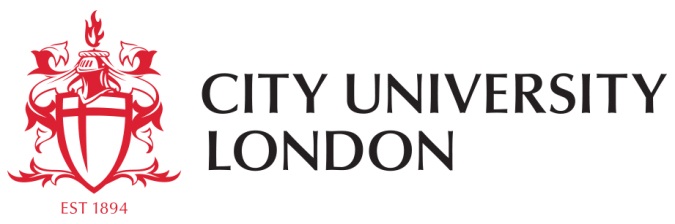 ME2104: Mechanical Analysis and DesignDAE2: Design and Selection of Mechanical ElementsCW SolutionsQuestions 3,4,6,8,10,15	Prepared by:	StudentDateQuestion 3, Lecture 1: 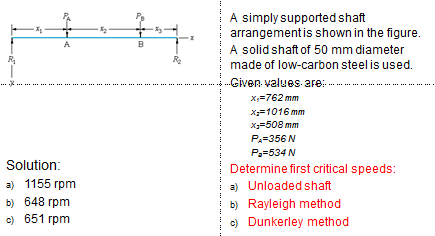 Solution of Q3: Question 4, Lecture 1: 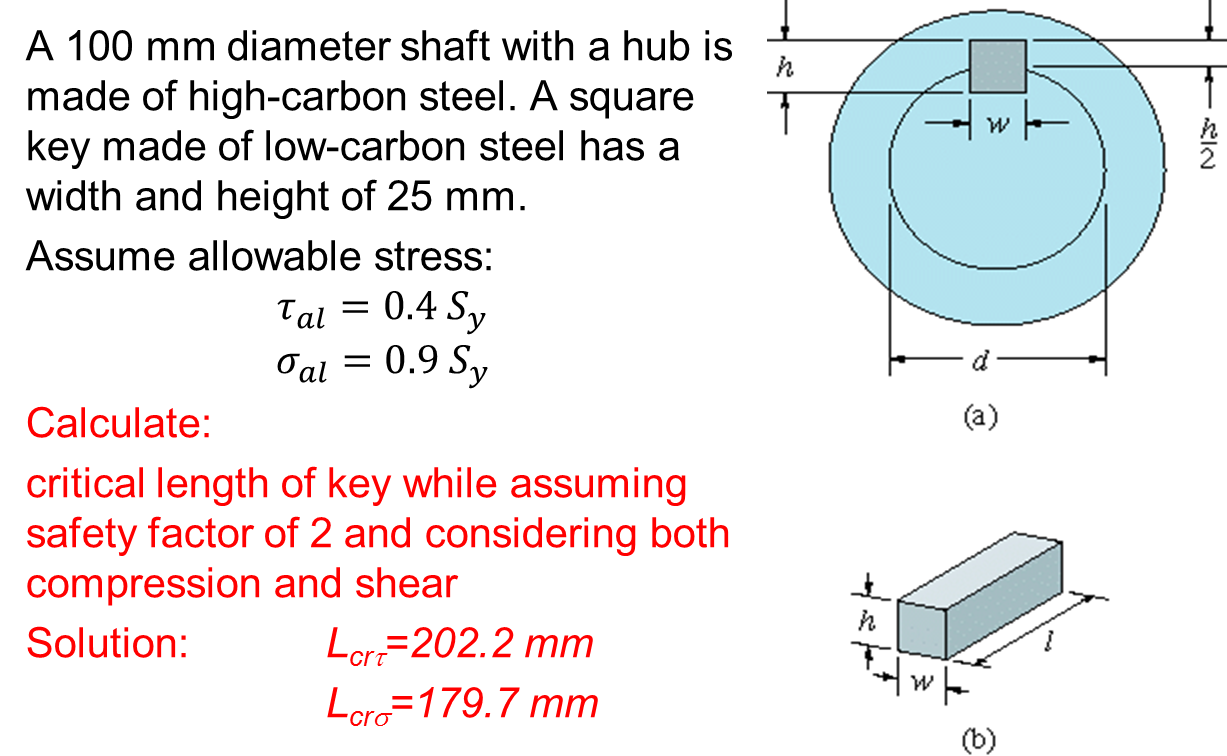 Solution for Q4: Question 6, Lecture 2: 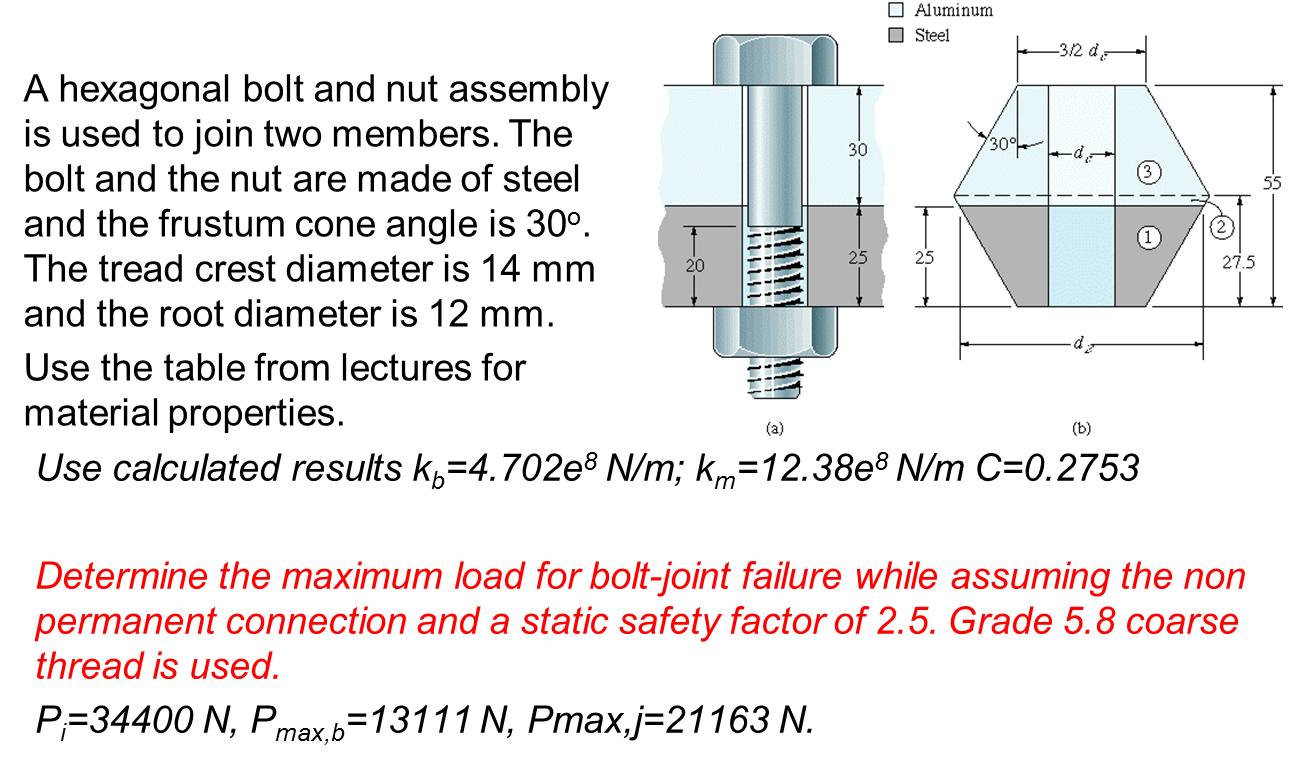 Solution for Q6: Question 8, Lecture 3: 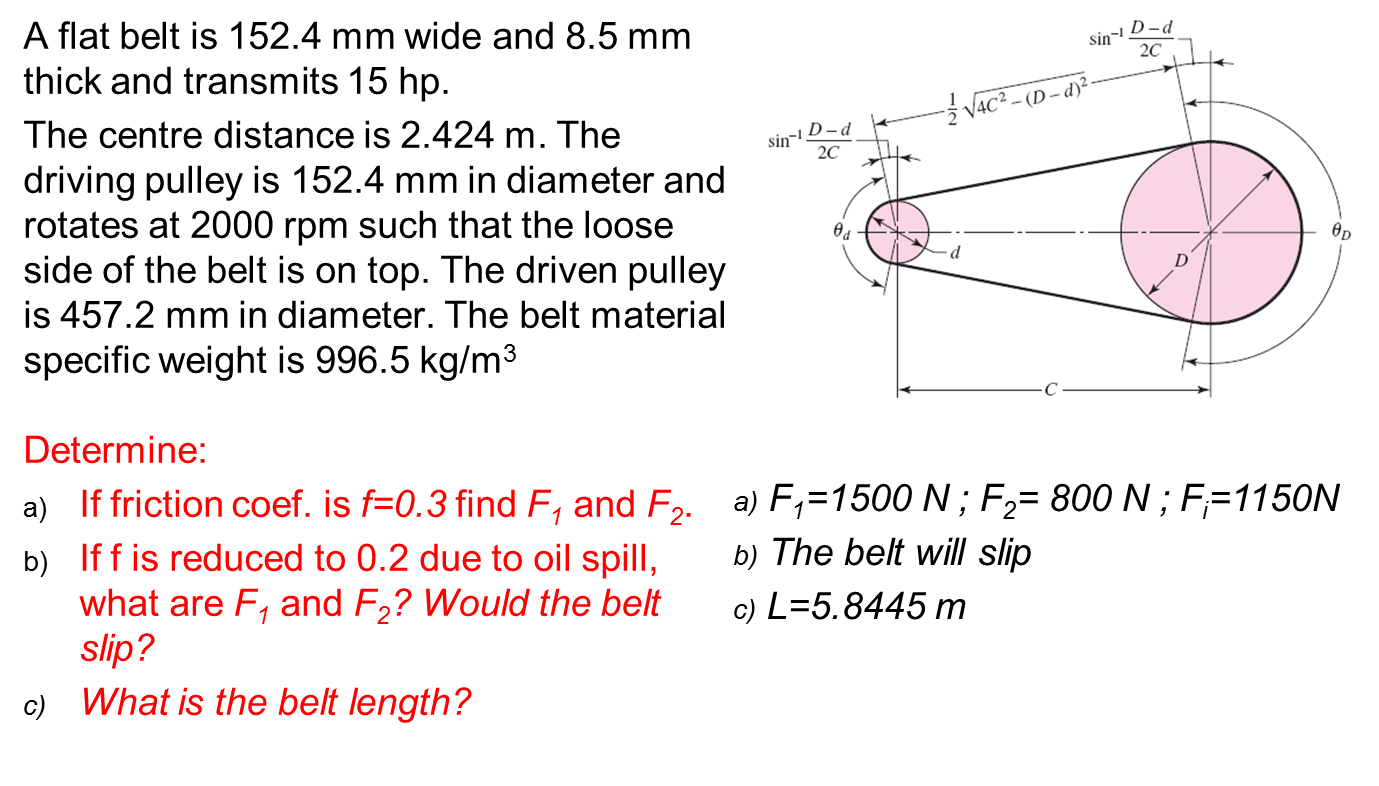 Solution of Q8: Question 10, Lecture 3: 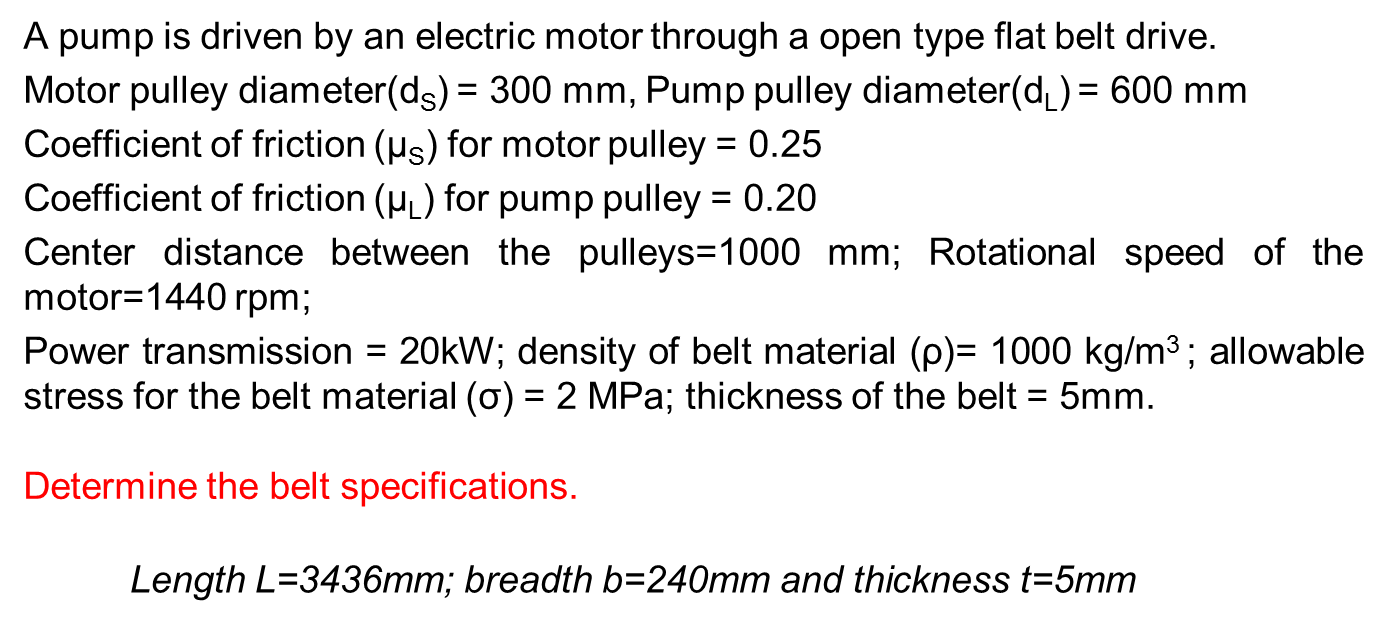 Solution for Q10: Question 15, Lecture 4:  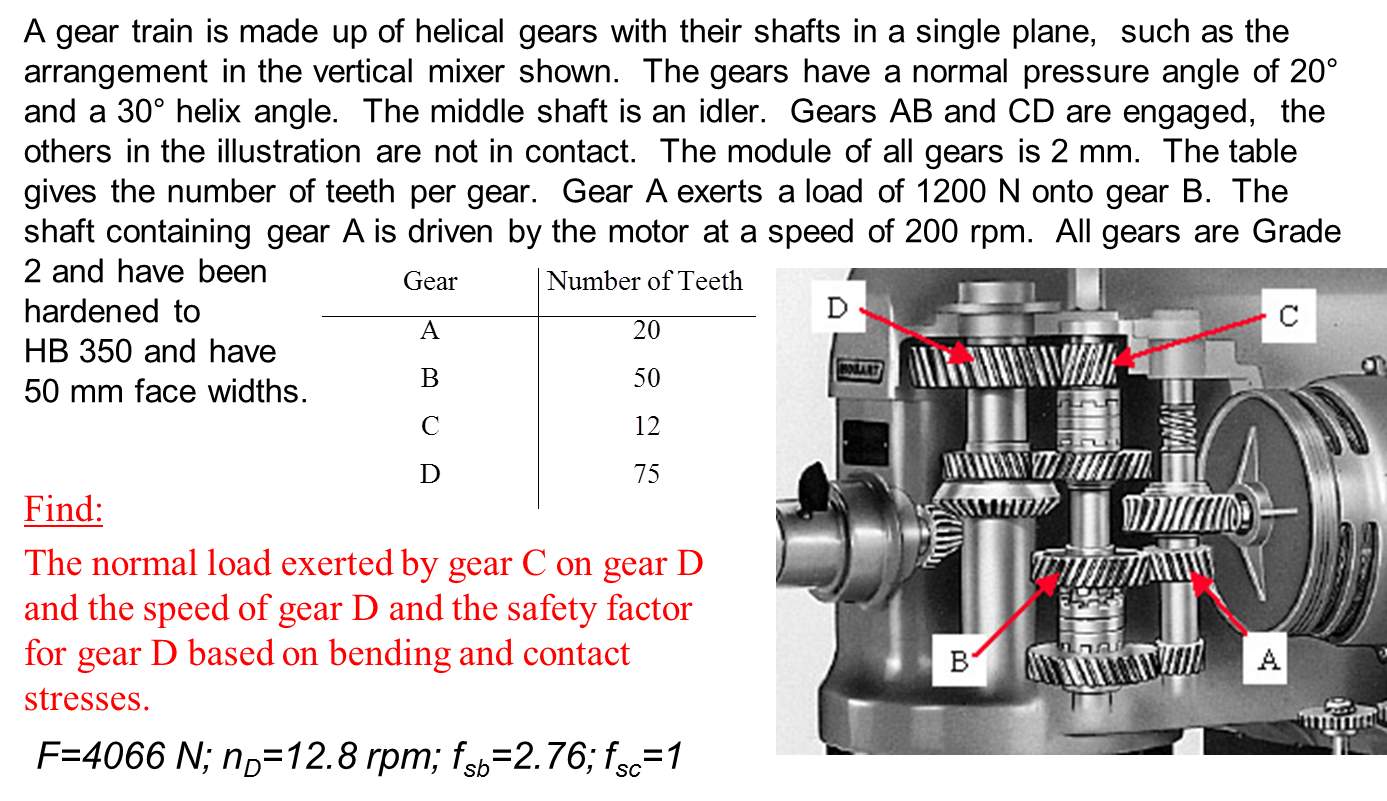 Solution for Q15: 